MASARYKOVA  UNIVERZITA  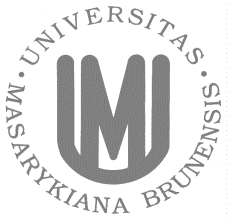 Pedagogická fakultaKatedra německého jazyka a literatury	Vážení kolegové,katedra německého jazyka a literatury si dovoluje požádat Vás o přijetí studentek a studentů oboru Učitelství německého jazyka a literatury na ZŠ na pedagogickou praxi. Tato praxe bude probíhat v období od …………………. do …………………. Studentky a studenti mají za úkol konat  především náslechy, asistovat vyučujícím na škole, seznamovat se se školní dokumentací, s osobními a katalogovými listy o žácích, třídními výkazy a také se základními údaji o organizaci jazykové výuky (vzdělávací programy, dlouhodobé záměry, výroční zprávy apod.). Jejich úkolem je rovněž vyplnit strukturovaný hospitační protokol, který je zcela anonymní. 	Děkujeme za vstřícnost a Váš kolegiální přístup při přijetí studentek a studentů. Doufáme, že nenarušíme chod školy a výuku. Za tuto praxi bohužel nemůže Pedagogická fakulta Vaší škole nabídnout finanční odměnu, finančně jsou honorovány pouze výukové praxe našich studentů.S poděkováním a přátelským pozdravemDatum: 					                          PhDr. Alice Brychová, Ph.D.					                                 didaktička a vedoucí oborové praxeKontakt: PhDr. Alice Brychová, Ph.D.Katedra NJLPedagogická fakulta MU;Poříčí 760300 BrnoTel: 54949 7522brychova@ped.muni.cz